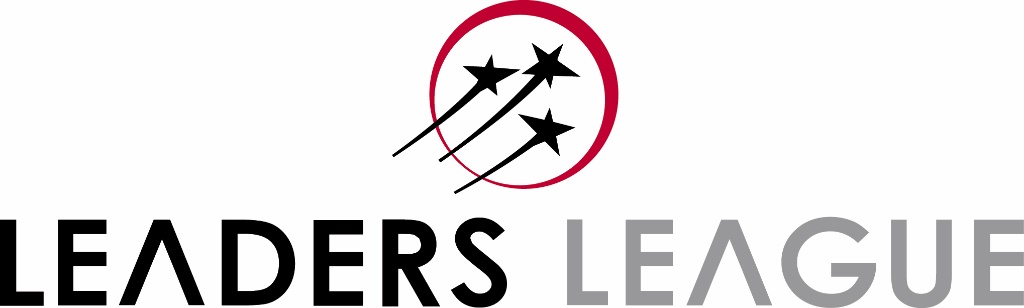 BANKING & FINANCEPractice Area Description: Covers all types of financing including (but not limited to) asset finance and project finance. Work highlights typically take the form of secured and unsecured bilateral and syndicated loans but may also constitute structured finance deals. General bank lending, including interbank lending is relevant to this section as well. The refinancing and (out-of-court) restructuring of existing loans is also included. A separate Banking: Regulatory ranking covers all types of regulatory banking issues as well as legal opinions.This form can be filled in using Spanish or EnglishThe deadline for return of application is June 28th, 2024Please send the forms and referee lists to: ranking@leadersleague.comFirm’s NameYear of EstablishmentName of the Managing PartnerName of the person(s) in charge of Marketing/Business DevelopmentList of OfficesComposition of the firm:Name of the Partner(s) in charge of completing this formName of the Head(s) of the department and other key partners in order of importance/seniority:Highlight in RED the partners who dedicate less than 50% of their time to this department.Composition of the department:Please tell us about any changes in this department at partner, counsel or senior associate level over the last 12 months. This includes arrivals, departures, partner promotions and retirements. Feel free to add rows if necessary.What is your department best known for? (500 words max.) Specific expertise, types of mandates, industry sectors, renowned practitioners, etc.How many new cases in this specific practice area did your firm take on in the last 12 months?Top five sectors your department works with:List of active clients (up to 30, in order of importance). Please highlight any new clients in the list.Please fill out the specific form attached with the contact details of your in-house referees.Do note that when contacting clients, we will not mention you or your firm.In your opinion, which are the leading law firms/lawyers in Banking & Finance?In your opinion, who are the rising stars in this practice? (i.e. young teams with an increasing presence and reputation)What is your opinion of your firm’s current position in Leaders League’s Banking & Finance ranking? GuidelinesTo be eligible, cases must have been ongoing between June 19th, 2023 and June 19th, 2024.Any piece of information considered confidential should be highlighted in RED.You can submit up to 10 matters per ranking by duplicating the Matter page below.Matters should not exceed one page.Status and key dates are essential information for our analysis.Matter’s Context should describe the context in which your work was solicited by the client.Firm’s role and main output should focus on explaining what the firm did for the client and why it made a difference for his/her business. It can include a description of the firm’s strategy and the obtained results. Feel free to give details on the firm’s approach to meet and exceed the clients’ expectations.For firms benefiting from Firm Profiles: the non-confidential work highlights shared here can be used to complete your Track Record section in our websites and physical reports.Matter’s Context: Firm’s role and main output: Lead Partner(s): Other team members:  Other firms advising on the matter and their role: Links to press coverage: For matters concerning this submission or any of our international publications, you can contact:Jandira Salgadojsalgado@leadersleague.comorMila Galdomgaldo@leadersleague.comFirm’s InformationNumber of PartnersNumber of Counsels/AssociatesDepartment InformationNameE-mailPartner SinceCommentsNumber of Male PartnersNumber of Female PartnersNumber of Counsels/AssociatesNamePositionArrived/left/promoted/retired?Moved to/from where?Month and year1.2.3.4.5.CompanySectorNew Client (Y/N)Confidential (Y/N)Type of Work1.2.3.4.5.6.7.8.9.10.…30.Referees1. Peer FeedbackBanking & Finance: Established PractitionersFirm / LawyerCommentsBanking & Finance: Rising Stars (Law Firms)Law FirmLawyersMain SpecialtyE. FeedbackWork HighlightsMATTER NUMBER 01MATTER NUMBER 01Name of the Matter:Confidential (Y/N):Client:Client:Matter’s Value (specify currency) and/or other key numbers: Matter’s Value (specify currency) and/or other key numbers: Matter Status (closed in last year or ongoing?):Matter Status (closed in last year or ongoing?):